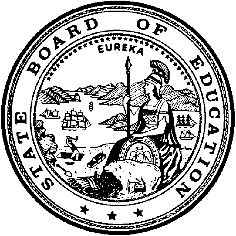 California Department of EducationExecutive OfficeSBE-005 (REV. 1/2018)General WaiverCalifornia State Board of Education
January 2019 Agenda
Item #W-13SubjectRequest by Simi Valley Unified School District to waive the State Testing Apportionment Information Report deadline as stipulated in the California Code of Regulations, Title 5 (5 CCR), Section 11517.5(b)(1)(A), regarding the California English Language Development Test, or Title 5, Section 862(b)(2)(A), regarding the California Assessment of Student Performance and Progress System, or Title 5, Section 1225(b)(2)(A), regarding the California High School Exit Examination.Waiver Number15-9-2018Type of ActionAction, ConsentSummary of the Issue(s)State regulations for the California English Language Development Test (CELDT), the California High School Exit Examination (CAHSEE), the Standardized Testing and Reporting (STAR) Program, and the California Assessment of Student Performance and Progress (CAASPP) each include, as a condition to be eligible for apportionment reimbursement, an annual deadline for the return of a certified State Testing Apportionment Information Report for prior year testing. The local educational agencies (LEAs) filing for this waiver request missed the regulatory deadline for one or more State Testing Apportionment Information Report(s) for the 2016–17 school year. Authority for WaiverEC Authority: 33050RecommendationApproval:  YesApproval with conditions:  NoDenial:  NoSummary of Key IssuesEach fall, the CDE develops separate State Testing Apportionment Information Reports for the CELDT, CAHSEE, and CAASPP compiled from data produced by the testing contractors. STAR reports include the amount to be apportioned to the LEA based on the number of pupils tested during the previous school year. The CDE distributes the reports to the LEAs. State regulations require each LEA to certify the accuracy of the report by returning a signed report to the CDE by the regulatory deadline.CDE staff verified that these LEAs submitted reports after the deadline and are required to submit a waiver as a condition to receive the applicable apportionment reimbursement.Demographic Information:  Simi Valley Unified School District has a student population of 17,064 and is located in the suburban area of Simi Valley.Because this is a general waiver, if the State Board of Education (SBE) decides to deny the waiver, it must cite one of the seven reasons in EC 33051(a), available at http://leginfo.legislature.ca.gov/faces/codes_displaySection.xhtml?lawCode=EDC&sectionNum=33051.Summary of Previous State Board of Education Discussion and ActionThe SBE has approved all previous LEA requests to waive the State Testing Apportionment Information Report deadline since deadlines for submission of the State Testing Apportionment Information Reports were added to the California Code of Regulations (CCR). The SBE Waiver Policy 08-#: State Testing Apportionment Informational Report Deadline is available at https://www.cde.ca.gov/re/lr/wr/waiverpolicies.aspFiscal Analysis (as appropriate)If the waiver is approved, the one LEA will be reimbursed for the costs of the CAASPP System for the 2016–17 school year. The CAASPP waiver request for 2016-17 State Testing Apportionment Information Report is Attachment 1 – Summary Table, and the waiver requests from the LEA is included as Attachment 2.Attachment(s)Attachment 1:  2016-17 Apportionment Information Report - Summary Table (1 page)Attachment 2:  Simi Valley Unified School District General Waiver Request   15-9-2018. (2 pages) (Original waiver request is signed and on file in the Waiver Office.)Attachment 1: Summary TableCalifornia Education Code Section 33050Created by California Department of Education
December 2018Attachment 2: Simi Valley Unified School District
General Waiver Request 15-9-2018California Department of EducationWAIVER SUBMISSION - GeneralCD Code: 5672603Waiver Number: 15-9-2018Active Year: 2018Date In: 9/21/2018 2:36:34 PMLocal Education Agency: Simi Valley Unified School District (SVUSD)Address: 101 West Cochran StSimi Valley, CA 93065Start: 2/1/2017End: 6/30/2017Waiver Renewal: NoWaiver Topic: State Testing Apportionment ReportEd Code Title: CAASPP Ed Code Section: 60640Ed Code Authority: 33050Education Code or CCR to Waive: Section 852 Apportionment Information Report [B] is transmitted after March 1, the apportionment information report must be accompanied by a waive request as provided by ED. Code Section 33050.Outcome Rationale: The submission deadline was missed due to internal factors. We are requesting reimbursement of the CAASPP per the 2016-17 Apportionment Information Report.  These reimbursement funds help the district cover additonal cost of administering the state assessements. Student Population: 17,064City Type: SuburanPublic Hearing Date: 9/11/2018Public Hearing Advertised: District Website, Reader boards, and board agenda posted at school sites with physical copies of the agenda.  Local Board Approval Date: 9/11/2018Community Council Reviewed By: SVUSD School BoardCommunity Council Reviewed Date: 9/11/2018Community Council Objection: NoCommunity Council Objection Explanation: Audit Penalty Yes or No: NoCategorical Program Monitoring: NoSubmitted by: Ms. Jamie SnodgrassPosition: Coordinator of Curriculum and AssessmentE-mail: jamie.snodgrass@simivalleyusd.orgTelephone: 805-306-4500 x4208Bargaining Unit Date: 09/11/2018Name: Simi Educators Association (SEA)Representative: Amanda HoganTitle: PresidentPosition: Support – yesContact Number: 805-526-5668Waiver NumberLocal Educational AgencyPeriod of RequestTest Report(s) MissingReport SubmittedSchool Year(s)Apportionment AmountUnion Position15-9-2018Simi Valley UnifiedRequested:2/1/2017 – 6/30/2017Recommended:2/1/2017 – 6/30/2017California Assessment of Student Performance and Progress (CAASPP)Yes2016–17$41,300Support